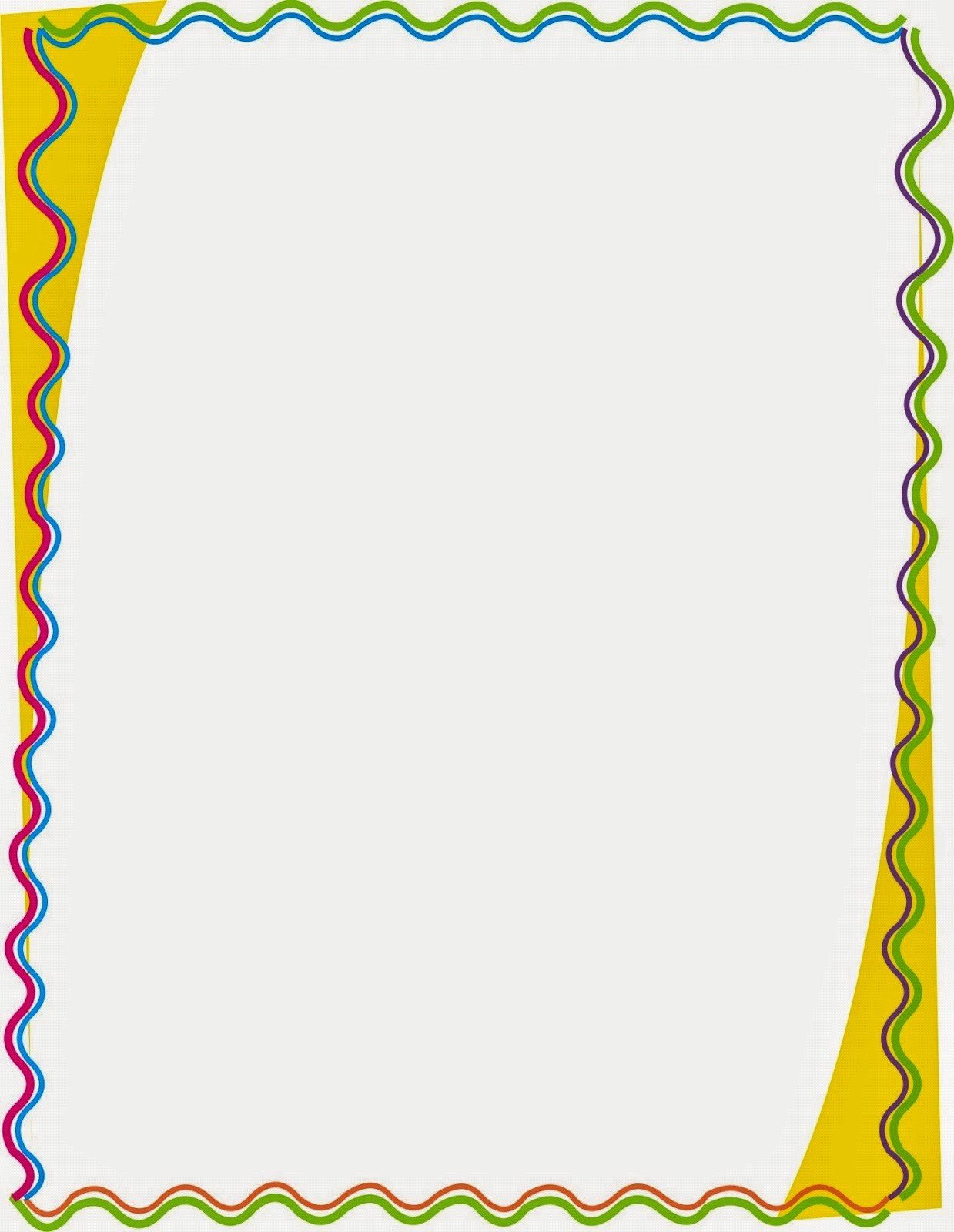 МУНИЦИПАЛЬНОГО ДОШКОЛЬНОГО ОБРАЗОВАТЕЛЬНОГО БЮДЖЕТНОГО«ЦЕНТР РАЗВИТИЯ РЕБЕНКА – ДЕТСКИЙ САД БЕЛОЧКА»ГОРОДСКОГО ОКРУГА ГОРОД СИБАЙ РЕСПУБЛИКИ БАШКОРТОСТАН                                     «Утверждаю»                                                                                                                Заведующий МДОБУ                                                                   ЦРР – детский сад «Белочка»                                                                     ____________ Мурзикова Л. П.                                                                      «___» ________________ 2020г.                                                                                            Утверждена на заседании                                                                                                                    Программно-экспертного совета                                                                                     Протокол № 159 от «30» сентября 2020г.  ДОПОЛНИТЕЛЬНАЯ ОБРАЗОВАТЕЛЬНАЯ ПРОГРАММА«Лего – мастера»(возраст детей 6-7 лет, срок реализации 1 год) Автор-составитель программы:                                                                                                                                                          Афлятунова Анна Николаевна                                                                                                 Воспитатель МДОБУ ЦРР –                                                                                            д\с «Белочка» г.Сибай РБ2020 годСОДЕРЖАНИЕ1. ПОЯСНИТЕЛЬНАЯ ЗАПИСКА……………………………………………..32. УЧЕБНО-ТЕМАТИЧЕСКИЙ ПЛАН………………………………………..73. СОДЕРЖАНИЕ ПРОГРАММЫ……………………………………………104. МЕТОДИЧЕСКОЕ ОБЕСПЕЧЕНИЕ………………………………………155. СПИСОК ЛИТЕРАТУРЫ…………………………………………………..196. ПРИЛОЖЕНИЕ……………………………………………………………...21ПОЯСНИТЕЛЬНАЯ ЗАПИСКА          Сегодня обществу необходимы социально активные, самостоятельные и творческие люди, способные к саморазвитию. Инновационные процессы в системе образования требуют новой организации системы в целом.Формирование мотивации развития и обучения дошкольников, а также творческой познавательной деятельности, – вот главные задачи, которые стоят сегодня перед педагогом в рамках федеральных государственных образовательных стандартов. Эти непростые задачи, в первую очередь, требуют создания особых условий обучения. В связи с этим огромное значение отведено конструированию.         Одной из разновидностей конструктивной деятельности в детском саду является создание 3D-моделей из LEGO-конструкторов, которые обеспечивают сложность и многогранность воплощаемой идеи. Опыт, получаемый ребенком в ходе конструирования, незаменим в плане формирования умения и навыков исследовательского поведения. LEGO–конструирование способствует формированию умению учиться, добиваться результата, получать новые знания об окружающем мире, закладывает первые предпосылки учебной деятельности.         Важнейшей отличительной особенностью стандартов нового поколения является системно-деятельностный подход, предполагающий чередование практических и умственных действий ребёнка. ФГОС дошкольного образования предусматривает отказ от учебной модели, что требует от воспитателей и педагогов обращения к новым нетрадиционным формам работы с детьми. В этом смысле конструктивная созидательная деятельность является идеальной формой работы, которая позволяет педагогу сочетать образование, воспитание и развитие своих подопечных в режиме игры.        Актуальность         Данная программа актуальна тем, что раскрывает для старшего дошкольника мир техники. LEGO-конструирование больше, чем другие виды деятельности, подготавливает почву для развития технических способностей детей.          LEGO–конструирование объединяет в себе элементы игры с экспериментированием, а следовательно, активизирует мыслительно-речевую деятельность дошкольников, развивает конструкторские способности и техническое мышление, воображение и навыки общения, способствует интерпретации и самовыражению, расширяет кругозор, позволяет поднять на более высокий уровень развитие познавательной активности дошкольников, а это – одна из составляющих успешности их дальнейшего обучения в школе.          Использование LEGO-конструктора является великолепным средством для интеллектуального развития дошкольников, обеспечивающее интеграцию различных видов деятельности. Программа носит интегрированный характер и строится на основе деятельностного подхода в обучении.          Визуализация 3D-конструкций – это пространственная система познаний окружающего мира. В первую очередь данный вид конструирования направлен на развитие следующих процессов:Психическое развитие: формирование пространственного мышления, творческого воображения, долгосрочной памяти.Физиологическое развитие: развитие мускулатуры рук и костной системы, мелкой моторики движений, координации рук и глаз.Развитие речи: активизация активного и пассивного словаря, выстраивания монологической и диалогической речи.          Игра ребенка с LEGO деталями, близка к конструктивно-технической деятельности взрослых. Продукт детской деятельности еще не имеет общественного значения, ребенок не вносит ничего нового ни в материальные, ни в культурные ценности общества. Но правильное руководство детской деятельностью со стороны взрослых оказывает самое благотворное влияние на развитие конструкторских способностей у детей.Представленная программа «ЛЕГО – мастера» разработана в соответствии с ФГОС и реализует интеграцию образовательных областей. Программа рассчитана на 2 года обучения с детьми 5-7 лет. Работа по LEGO-конструированию проводится в рамках дополнительного образования.         Новизна          Новизна программы заключается в том, что позволяет дошкольникам в форме познавательной деятельности раскрыть практическую целесообразность LEGO-конструирования, развить необходимые в дальнейшей жизни приобретенные умения и навыки. Интегрирование различных образовательных областей в кружке «ЛЕГО» открывает возможности для реализации новых концепций дошкольников, овладения новыми навыками и расширения круга интересов.          Программа нацелена не столько на обучение детей сложным способам крепления деталей, сколько на создание условий для самовыражения личности ребенка. Каждый ребенок любит и хочет играть, но готовые игрушки лишают ребенка возможности творить самому. LEGO-конструктор открывает ребенку новый мир, предоставляет возможность в процессе работы приобретать такие социальные качества как любознательность, активность, самостоятельность, ответственность, взаимопонимание, навыки продуктивного сотрудничества, повышения самооценки через осознание «я умею, я могу», настроя на позитивный лад, снятия эмоционального и мышечного напряжения. Развивается умение пользоваться инструкциями и чертежами, схемами, формируется логическое, проектное мышление.          В ходе образовательной деятельности дети становятся строителями, архитекторами и творцами, играя, они придумывают и воплощают в жизнь свои идеи.            Цель: создание благоприятных условий для развития у старших дошкольников первоначальных конструкторских умений на основе LEGO– конструирования.          Задачи обучения: На занятиях по LEGO-конструированию ставится ряд обучающих, развивающих и воспитательных задач:развивать у дошкольников интерес к моделированию и конструированию, стимулировать детское техническое творчество;обучать конструированию по образцу, чертежу, заданной схеме, по замыслу;формировать предпосылки учебной деятельности: умение и желание трудиться, выполнять задания в соответствии с инструкцией и поставленной целью, доводить начатое дело до конца, планировать будущую работу;совершенствовать коммуникативные навыки детей при работе в паре, коллективе; выявлять одарённых, талантливых детей, обладающих нестандартным творческим мышлением;развивать мелкую моторику рук, стимулируя в будущем общее речевое развитие и умственные способности.         Контингент обучаемых:Дети дошкольного возраста от 6 – 7 лет.        Объем часов: 31 часа (1 раз в неделю, 62 занятие в год)        Ожидаемый результат:Появится интерес к самостоятельному изготовлению построек, умение применять полученные знания при проектировании и сборке конструкций, познавательная активность, воображение, фантазия и творческая инициатива.Сформируются конструкторские умения и навыки, умение анализировать предмет, выделять его характерные особенности, основные части, устанавливать связь между их назначением и строением.Совершенствуются коммуникативные навыки детей при работе в паре, коллективе, распределении обязанностей.Сформируются предпосылки учебной деятельности: умение и желание трудиться, выполнять задания в соответствии с инструкцией и поставленной целью, доводить начатое дело до конца, планировать будущую работуУЧЕБНО – ТЕМАТИЧЕСКИЙ ПЛАНСОДЕРЖАНИЕ ПРОГРАММЫТема №1(2 часа) Урожай 1.Творческое конструирование по замыслу 2. Трактор 3. Комбайн 5. Дом фермера 6. Коллективная работа «Фермерское хозяйство»         Воспитанники получат знания: умение работать с различными конструкторами, учитывая в процессе конструирования их свойства и выразительные возможности.          Воспитанники научатся: подбирать адекватные способы соединения деталей конструктивного образа, придавая им прочность и устойчивость.Тема №2 (2 часа)Животные на ферме1.Овца 2. Корова 3. Собака 4. Постройка ограды (вольер) для животных5. Лошадь 6.Творческое конструирование по замыслу детей        Воспитанники получат знания: умение   видеть конструкцию объекта, анализировать ее основные части, их   функциональное назначение.        Воспитанники научатся: вырабатывать способность осознанно заменять одни детали другими. Закреплять интерес к конструированию и конструктивному творчеству. Совершенствовать умение планировать свою деятельность.Тема №3 (3 часа)Кто и как готовится к зиме1.Кормушка для птиц 2. Берлога медведя 3. Логово волка 4. Улей для пчел 5. Нора лисы 6.Творческое конструирование по замыслу детей         Воспитанники получат знания: умение обдумывать содержание будущей постройки, называть её тему, давать   общее описание.        Воспитанники научатся: Развивать   творческую инициативу и самостоятельность.	Тема №4 (3 часа)Город мастеров1.Строительство двухэтажного дома 2. Замок 3. Забор 4. Гараж для нескольких машин 5.  Изба6. Коллективная работа «Город маленьких человечков»         Воспитанники получат знания:  умение использовать композиционные закономерности: масштаб, пропорцию, пластику объемов, фактуру, динамику/статику в процессе конструирования.Воспитанники научатся: строить забор, здания.Тема №5 (3 часа)Зимние забавы1.Снегокат 2. Сани Деда Мороза3. Детский городок4. Горка5. Лыжник6.Новогодняя площадь7.Снеговик8.Творческое конструирование по замыслу       Воспитанники получат знания: умение использовать композиционные закономерности: масштаб, пропорцию, пластику объемов, фактуру, динамику/статику в процессе конструирования. Развивать навыки пространственной ориентировки.       Воспитанники научатся:  закреплять навыки анализа объекта по образцу, выделять его составные части. Развивать фантазию и конструктивное воображение.Тема №6 (3 часа)Маленькие исследователи1.Маяк 2.Подводная лодка 3.Космический аппарат 4. Лаборатория5. Ледоход 6.Творческое конструирование по замыслу детей       Воспитанники получат знания: умение использовать композиционные закономерности: масштаб, пропорцию.        Воспитанники научатся: правильно, соединять детали, совершенствовать конструктивные навыки детей.Развивать творчество, фантазию, мелкую моторику рук. Тема №7 (2 часа)Быть здоровыми хотим1.Ворота для футбола 2.Вратарь 3. Тренажер 4. Турники для гимнастики 5. Стадион6. Лыжник7. Велосипед8. Коллективная работа «Спортплощадка»          Воспитанники получат знания: умение видеть последовательность операций, необходимых для изготовления поделки, конструкции.          Воспитанники научатся: закреплять навыки строить по схемам. Тема №8 (3 часа)Космос1.Ракета 2. Космический корабль 3. Космонавт 4. Луноход 5. Космическая станция6. Планета Сатурн7. Скафандр8. Творческое конструирование по замыслу детей          Воспитанники получат знания: умение использовать базовые формы LEGO - конструктора для создания 3D-конструкций космодрома на основе мультимедийного сопровождения.           Воспитанники научатся: развивать конструктивное творчество с целью формирования пространственной системы познания окружающего мира. Дети научатся проявлять творческую инициативу в создании вариативных 3 D - моделей.Тема №9 (3 часа)День Победы1. Обелиск 2.Танк 3. Самолет 4. Корабль 5.Подводная лодка6. Солдат7. Рейхстаг8.Творческое конструирование по замыслу         Воспитанники получат знания: умение видеть последовательность, операций, необходимых для изготовления поделки, конструкции. Развивать творческую инициативу, самостоятельность.         Воспитанники научатся: создавать замысел и реализовывать его.Развивать конструктивное воображение, мышление, память.VI. МЕТОДИЧЕСКОЕ ОБЕСПЕЧЕНИЕ         Для обучения детей LEGO-конструированию используются разнообразные методы и приемы.Формы занятий и организации учебно-воспитательного процесса- Беседа- Познавательная игра- Задание по образцу- По технологическим картам- Творческое моделированиеВводное занятие – педагог знакомит обучающихся с техникой безопасности, особенностями организации обучения и предлагаемой программой работы на текущий год.Ознакомительное занятие – педагог знакомит детей с новыми методамиработы в зависимости от набора конструктора (обучающиеся получают преимущественно теоретические знания).Занятие по схеме – специальное занятие, предоставляющее возможность изучать азы конструирования по образцу, схеме.Занятие по памяти – проводится после усвоения детьми полученных знаний в работе по схеме; оно дает ребёнку возможность тренировать свою зрительную память.Тематическое занятие – детям предлагается работать над моделированием по определенной теме. Занятие содействует развитию творческого воображения ребёнка.Занятие-проект – обучающиеся получают полную свободу в выборе направления работы, ограниченной определенной тематикой. Каждый ребенок, участвующий в работе по выполнению предложенного задания, выражает свое отношение к выполненной работе, рассказывает о ходе выполнения задания, о назначении выполненного проекта.Занятие проверочное – (на повторение) помогает педагогу после изучения сложной темы проверить усвоение данного материала и выявить детей, которым нужна помощь педагога.Конкурсное игровое занятие – строится в виде соревнования в игровой форме для стимулирования творчества детей.Комбинированное занятие – проводится для решения нескольких учебных задач.Итоговое занятие – подводит итоги работы детского объединения за учебный год. Может проходить в виде мини-выставок, просмотров творческих работ и презентаций их отбора и подготовки к отчетным выставкам, фестивалям.Деятельность учащихся первоначально имеет, главным образом, индивидуальный характер. Но постепенно увеличивается доля коллективных работ, особенно творческих, обобщающего характера – проектов.Для успешного продвижения ребёнка в его развитии важна как оценка качества его деятельности на занятии, так и оценка, отражающая его творческие поиски. Оцениваются освоенные предметные знания и умения, а также универсальные учебные действия.После изложения теоретических сведений педагог вместе с детьми переходит к практической деятельности. Все занятия проходят в группах с учетом индивидуальных особенностей обучаемых. Педагог подходит к каждому ребенку, разъясняет непонятное.Самостоятельная работа выполняется обучающимися в форме проектной деятельности, может быть индивидуальной, парной и групповой. В конце занятия для закрепления полученных знаний и умений уместно провести анализ выполненной работы и разбор типичных ошибок.Перед началом занятий, а также когда дети устают, полезно проводить игровую разминку для кистей рук. В середине занятия проводится физминутка для снятия локального и общего утомления. Чтобы дети быстро не утомлялись и не теряли интерес к предмету, полезно вводить смену видов деятельности и чередование технических приёмов с игровыми заданиями.           Техническое оснащение занятий1. Учебно-наглядные пособия:- схемы, образцы и модели;- иллюстрации, картинки с изображениями предметов и объектов;2. столы, стулья (по росту и количеству детей); 3. демонстрационная магнитная доска; 4. демонстрационный столик;  5. технические средства обучения (ТСО) (мультимедийное устройство); 6.презентации и учебными фильмами (по темам занятий) 7. наборы LEGO «Duplo», «Wedo». 8. игрушки для обыгрывания ситуации;          Форма подведения итогов реализации программыОткрытые занятия для педагогов ДОУ и родителей;Выставки по LEGO-конструированию;Конкурсы, соревнования, фестивали.Мониторинг (приложение №1)Способы определения эффективности занятий оцениваются исходя из того, насколько ребёнок успешно освоил тот практический материал, который должен был освоить. В связи с этим, два раза в год проводится диагностика уровня развития конструктивных способностей.V. СПИСОК ЛИТЕРАТУРЫ:1. Нормативно-правовые документы1. Конституция РФ.2. Конвенция о правах ребенка, одобренная Генеральной Ассамблеей ООН 20.11 1989г.3. Приказ Министерства образования и науки Российской Федерации (Минобрнауки России) от 17 октября 2013 г. N 1155 г. Москва "Об утверждении федерального государственного образовательного стандарта дошкольного образования"4.  Федеральный закон Российской Федерации от 29.12.2017 № 273-ФЗ «Об образовании в Российской Федерации»5. Федеральный  закон РФ от 24.07.1998 3124-Ф3 (в редакции от 21.12.2004) «Об основных гарантиях прав ребенка в Российской  Федерации»6. Постановление Главного государственного санитарного врача РФ от 03.04.2003 №27 «О введении в действие санитарно-эпидемиологических правил и нормативов СанПиН 2.4.4.1251-03»7. Приказ Минобрнауки РФ от 29.08.2013 № 1008 «Об утверждении Порядка организации и осуществления образовательной деятельности по дополнительным общеразвивающим программам»8. Письмо Департамента молодежной политики, воспитания и социальной поддержки Минобрнауки России от 11.12.2006т№06-1844//Примерные требования к программам дополнительного образования детей.2. Основной список1. Варяхова Т.Л. Примерные конспекты по конструированию с использованием конструктора ЛЕГО // Дошкольное воспитание. - 2009. - № 2. - С. 48-50.2. Ишмакова М.С. Конструирование в дошкольном образовании в условиях введения ФГОС Всероссийский учебно-методический центр образовательной робототехники. – М.: Изд.-полиграф центр «Маска», 2013. – 56 с.3. Комарова Л.Г. Строим из LEGO «ЛИНКА-ПРЕСС» – Москва, 2001. - 32 с.4. Комарова Л.Г. Строим из LEGO (моделирование логических отношений и объектов реального мира средствами конструктора LEGO). – М.: «ЛИНКА – ПРЕСС», 2001. - 49 с.5. Конструируем: играем и учимся Lego Dacta// Материалы развивающего обучения дошкольников. Отдел ЛЕГО-педагогики, ИНТ. - М., 2007. – 37 с.6. Кузьмина Т. Наш ЛЕГО ЛЕНД // Дошкольное воспитание. - 2006. - № 1. - С. 52-54.7. Лусс Т.В. Формирование навыков конструктивно-игровой деятельности у детей с помощью LEGO. – Москва: Гуманитарный издательский центр ВЛАДОС, 2003. - 104 с.8. Фешина Е.В. Лего конструирование в детском саду. Пособие для педагогов. – М.: изд. Сфера, 2011. - 101 с.3.Интернет-ресурсы     1. http://www.int-edu.ru/     2. http://www.lego.com/ru-ru/     3. http://education.lego.com/ru-ru/preschool-and-school     4. https://sites.google.com/site/legokonstruirovanievdou/glavnaaПриложение №1Диагностика уровня знаний и умений по LEGO-конструированиюПриложение №2Конспект ООД по лего-конструированию для детей подготовительной группы«Город Сибай»Цель: 
Закрепить  о достопримечательностях родного города. 
Задачи: 
- Развивать конструктивные способности, воображение, внимание, мелкую моторику, умение проявлять творчество и изобретательность в работе.
- Формировать навыки пространственной ориентации, учить создавать художественный образ посредством макетирования. 
- Воспитывать любовь и интерес к родному городу. 
Оборудование и материалы:
Конструкторы ЛЕГО, слайдовая презентация с изображением построек города,  мелкие игрушки для обыгрывания построек.
Ход образовательной деятельности:
Организационный момент.
Воспитатель:
Что за чудесное изобретение?
Лего-конструктор вне всяких сомнений. 
Путь для фантазий с ним только прямой.
Можно с ним всякую нашу затею, 
Выстроить сразу – была бы идея.
Кто-то построит для куколки дом,
Мебель и транспорт, бассейн.
Кто-то ракету, что к звездам летит,
Или подлодку, что в море стоит.
Множество можно идей воплотить,
Лишь бы хотелось верстать и творить. 
Воспитатель: Ребята и, правда, из конструктора «Лего» можно построить все что угодно, а вот что мы сегодня с вами будем строить,  мы решим с вами вместе.                                                                                 Воспитатель: Внимательно посмотрите, ребята, на экран и скажите – что изображено на фото?
Дети: Наш город Сибай.
Воспитатель: Ребята, вспомните и скажите, какие достопримечательности есть в нашем городе?
Дети перечисляют.
Воспитатель: Как вы думаете, ребята, где в летнюю жаркую погоду любят отдыхать жители нашего города, мы с вами?
Дети: В парке Победы у фонтана.
Воспитатель: Скажите почему?
Дети: В парке есть тень от деревьев, у фонтана прохлада от воды.
Воспитатель: Скажите, что есть в парке?
Дети: памятник, скамейки, клумбы.
Воспитатель: Да, наш парк Победы красивый, здесь любят отдыхать жители нашего города, гуляют с детьми, которые катаются на велосипедах, самокатах, роликах и просто отдыхают сидя на скамейке.
Воспитатель предлагает детям построить набережную из Лего-конструктора. 
Воспитатель: Прежде чем приступить к работе, я предлагаю поиграть в игру.
Дидактическая игра «Кто самый внимательный». 
(Найти деталь того или иного цвета, той или иной формы).
Воспитатель:
Что за чудо из чудес?
У меня конструктор есть.
Говорят, что помогает, 
И меня он развивает.
Ведь детали в нем любые –
Маленькие и большие.
И из них я, без труда, 
Сам построю города.
Воспитатель: А сейчас берем конструктор “Лего” и приступаем к работе.
Вы самостоятельно решите, кто будет строить дома, кто скамейки, клумбы, мост. (Звучит музыка).
Воспитатель: Ребята, какие вы молодцы! Посмотрите, у вас все получилось. И наш мост (при строительстве моста воспитатель помогает сделать тросы из ниток и закрепить их)  и дома, и все, что есть в парке.             (Из сделанных детьми конструкций выстраивается парк).
Воспитатель: А сейчас я предлагаю вам немного поиграть!
(Обыгрывание построек).Приложение №3Дидактический материал«Чудесный мешочек». В мешочке находится несколько деталей  ЛЕГО.Цель: описать детали конструктора.а) Педагог показывает деталь, которую надо найти.б) Педагог только называет необходимую деталь.в) Ребенку, необходимо на ощупь, определить из каких деталей составлена модель."Собери модель по памяти".Цель: развитие внимания, памяти и развитие речиПедагог показывает детям в течении нескольких секунд модель из 3-4 деталей, а затем убирает её. Дети собирают модель по памяти и сравнивают с образцом.«Собери модель по ориентирам».Цель: закреплять цвет, форму, вниманиеПедагог диктует ребятам, куда выставить деталь определённой формы и цвета. Используются следующие ориентиры положения: "левый верхний угол", "левый нижний угол", "правый верхний угол", "правый нижний угол", "середина левой стороны", "середина правой стороны", "слева от", "справа от".«Светофор».Цель: закрепление цветов, внимание, развитие мелкой моторики, умение создавать новые комбинации.Педагог раздаёт детям кирпичики трёх цветов и предлагает посоревноваться - кто больше составит различных светофоров, то есть требуется, чтобы кирпичики желтого, красного и зелёного цвета стояли в различном порядке. после выявления победителя педагог демонстрирует шесть комбинаций светофоров и объясняет систему, по которой надо было их составлять чтобы не пропустить ни одного варианта.Таким же образом можем обыграть игру «Составь флаги».Тема:Закрепление понятий «гласные» и «согласные» звуки; «твердость» -«мягкость» согласных звуков.Цель: Закрепить понятия «звук», «гласные и согласные звуки».Продолжать формировать фонематический анализ и синтез, фонематическое восприятие. Закреплять умение дифференцировать твердые и мягкие согласные звуки.Для материализации понятия «звук» эффективно использовать из набора ЛЕГО человечков в разноцветных костюмчиках.Человечек ЛЕГО в красных платьицах могут обозначать гласные звуки; в синем костюмчике обозначает согласный твердый звук; в зеленых – согласные мягкие. Для закрепления вопросы: «Какого цвета костюмчики у твердых согласных? Какого цвета костюмчики у мягких согласных? Какого цвета костюмчики у гласных?» Затем проводится работа по звуковому анализу слогов, слов.Например, гласный звук А пришел в гости к своему другу: согласному твердому звуку П. Они встали рядом и получился слог «АП».• Сколько звуков в слоге «АП»? (два)• Назови первый звук. (А)• Назови второй звук. (П)• Сколько гласных звуков? Назови гласный звук.• Сколько согласных твердых звуков? Назови согласный звук.• Какой по счету гласный звук А? Какой по счету твердый согласный звук П? «Предлоги», «Построй Башню», «Сделай дорожку»Цель: формировать пространственное представление, закреплять умение пользоваться предлогами.Для развития слуховой памяти и увеличения объёма произвольного слухового внимания используется это упражнение, где собирая пирамиду или другую постройку, дети познают трёхмерное пространство и знакомятся с пространственными предлогами:  «над», «под», «между», «возле», «перед», «около» и другими. Все описанные виды работ активизируют зрительное внимание ребёнка, приучают его присматриваться к предлагаемым изображениям и замечать в них не только сразу бросающееся в глаза сходство, но и небольшие различия.«Елка»Так как до Нового года осталось совсем чуть-чуть, предлагаем вам создать атмосферу новогоднего праздника с помощью конструктора «ЛЕГО». Предлагаем вам из зеленых кирпичиков построить елочку. Елочки свои поставьте на поляну рядом с «Петушком», т. к. наступает год Огненного петуха. Кто хочет рассказать о своей елки?Приложение №4Анкета для родителей «Любите ли Вы конструировать?»Чем вы любите заниматься с ребенком дома в свободное время?Перечислите, в какие игры (настольные) вы предпочитаете играть с вашим ребенком?Любит ли ваш ребенок конструировать из Лего - конструктора?  Тематика, каких наборов конструктора вы имеете дома?Какие модели строит ваш ребенок чаще?Принимаете ли вы участие в изготовлении моделей из Лего?Кто более инициативен в игре: вы или ребенок?Помогают ли занятия по конструированию из Лего  воспитанию в вашем ребенке внимания, памяти, воображения?Хотели бы вы научиться чему-то новому строить из Лего - конструктора?Смогли бы вы сами научить своего ребенка мастерить из Лего что-то новое? Ваши пожелания.Приложение №5Консультация для родителей«Играя в ЛЕГО»Игра – важнейший спутник детства. А ЛЕГО позволяет учиться, играя и обучаться в игре.Всё больше и больше новых познавательных интересов стало появляться у детей за последнее время. Один из них – ЛЕГО - конструирование. Что же это такое? Ещё одно веянье моды или требование времени? Полезно ли детям играть в ЛЕГО - конструкторы? И каковы другие области применения ЛЕГО в детской жизни? Давайте попробуем найти ответы на эти вопросы.Для того чтобы дети научились строить и обыгрывать свои конструкции, нужен некий старт. Именно поэтому конструирование из строительных материалов выходит на первое место. Оно имеет основополагающее значение и при подготовке ребенка к школе, формируя умение осваивать пространство, ориентироваться в нем. Конструкторы ЛЕГО на сегодняшний день незаменимые материалы для занятий в дошкольных учреждений. Дети любят играть в свободной деятельности.  В педагогике ЛЕГО - технология интересна тем, что, строясь на интегрированных принципах, объединяет в себе элементы игры и экспериментирования. Игры ЛЕГО здесь выступают способом исследования и ориентации ребенка в реальном мире. Дети учатся с момента рождения. Они прикасаются к предметам, берут их в руки, передвигают - и так исследуют мир вокруг себя. Для детей в возрасте от трех до шести лет основой обучения должна быть игра - в ее процессе малыши начинают подражать взрослым, пробовать свои силы, фантазировать, экспериментировать. Игра предоставляет детям огромные возможности для физического, эстетического и социального развития.  Конструирование развивает такие качества личности, как наблюдательность, точность восприятия, понимание технической сущности предметов, высокую сосредоточенность внимания. Постепенно вырабатываются последовательность и точность в работе, пространственное воображение, гибкость мышления, стремление добиться поставленной цели, способности к самостоятельному творчеству.   Наборы ЛЕГО в силу своей педагогической универсальности они оказываются наиболее предпочтительными наглядными пособиями и развивающими игрушками. Причём этот конструктор побуждает работать, в равной степени, и голову, и руки малыша. Конструкторы ЛЕГО представляют собой разнообразные тематически серии, сконструированные на основе базовых строительных элементов – разноцветных кирпичиков ЛЕГО. Кроме того, ЛЕГО обучает и развивает ребенка. Собрал одну игрушку – надоела, включи фантазию и собери новую, используя только свой собственный ум и изобретательность! Конструктор Лего – это не простая игрушка, это развивающая игра, которая создана в помощь ребенку для того, чтобы наилучшим образом узнавать окружающий, взрослый мир. Конструктор ЛЕГО способствует развитию у ребенка мышления и фантазии, способствует раскрытию творческого потенциала в самом раннем возрасте. При создании постройки из ЛЕГО дети не только учатся строить, но и выбирают верную последовательность действий, приемы соединений, сочетание форм и цветов и пропорций.      ЛЕГО:   • Развивает мелкую моторику рук;  стимулирует общее речевое развитие и умственные способности• Учит правильно и быстро ориентироваться в пространстве•Даёт  математические знания о счете, форме, пропорции, симметрии• Расширяет представления об окружающем мире - об архитектуре, транспорте, ландшафте• Развивает внимание, способность сосредоточиться, память, мышление• Способствует развитию воображения , фантазии, творческой мысли•Помогает  овладеть умением мысленно разделить предмет на составные  части и собрать из частей целое• Учит общаться друг с другом, устраивать совместные игры, уважать свой и чужой трудРабота с конструкторами Лего позволяет детям в форме познавательной игры узнать много всего важного и развить необходимые в дальнейшей жизни навыки. ЛЕГО  конструирование является уникальным инструментом  для увлекательного, всестороннего развития детей, раскрывая потенциальные возможности каждого ребёнка и в силу своей педагогической универсальности, служит важнейшим средством развивающего обучения.Начиная с конструирования простых фигур, ребёнок совершенствует свои навыки, видя свои успехи,  становится более уверенным в себе, и переходит к более сложному этапу обучения. Игры с «ЛЕГО -    конструкторами» выступают способом исследования и ориентации ребёнка в реальном мире, пространстве и времени. Конструктор помогает воплощать в жизнь свои задумки, строить и фантазировать, увлечённо работая и видя конечный результат, расширяя представления об окружающем мире. Опыт, получаемый ребёнком в ходе ЛЕГО - конструирования, незаменим в плане формирования и умения и навыков исследовательского поведения. Различают три основных вида конструирования: по образцу, по условиям и по замыслу.Конструирование по образцу — когда есть готовая модель того, что нужно построить (например, изображение или схема дома).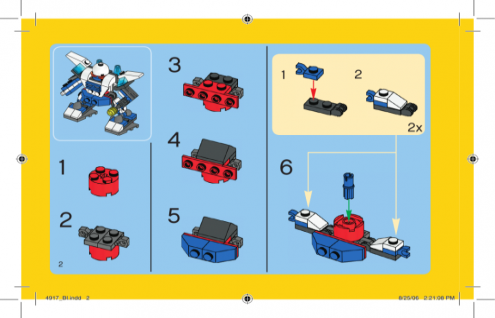 При конструировании по условиям — образца нет, задаются только условия, которым постройка должна соответствовать (например, домик для собачки должен быть маленьким, а для лошадки — большим).Конструирование по замыслу предполагает, что ребенок сам, без каких-либо внешних ограничений, создаст образ будущего сооружения и воплотит его в материале, который имеется в его распоряжении. Этот тип конструирования лучше остальных развивает творческие способности малыша. Конструирование из конструкторов Лего  полностью отвечает интересам детей, их способностям и возможностям, поскольку является исключительно детской деятельностью. Следовательно, благодаря ей,  ребенок особенно быстро совершенствуется в навыках и умениях, в умственном и эстетическом развитии. Известно, что тонкая моторика рук связана с центрами речи, значит, у продвинутого в конструировании ребенка быстрее развивается речь. Ловкие, точные движения рук дают ему возможность быстрее и лучше овладеть техникой письма. А самое главное – конструирование дает возможность ребенку изучать окружающий мир реальности не только поверхностно, но и изнутри, т. е. видеть суть явлений и предметов. №п/пТемаВсегочасовТеоретическиезанятияПрактическиезанятия1Урожай3СЕНТЯБРЬ1.Творческое конструирование по замыслу 2.Трактор 3.Комбайн 5.Дом фермера 6.Коллективная работа «Фермерское хозяйство»2Животные на ферме3ОКТЯБРЬ1.Овца 2.Корова 3.Собака 4.Постройка ограды (вольер) для животных5.Лошадь 6.Творческое конструирование по замыслу детей3Кто и как готовится к зиме3НОЯБРЬ1.Кормушка для птиц 2.Берлога медведя 3.Логово волка 4.Улей для пчел 5.Нора лисы 6.Творческое конструирование по замыслу детей4Город мастеров3ДЕКАБРЬ1.Строительство двухэтажного дома 2.Замок 3.Забор 4.Гараж для нескольких машин 5. Изба6.Коллективная работа «Город маленьких человечков»5Зимние забавы4ЯНВАРЬ1.Снегокат 2.Сани Деда Мороза3.Детский городок4.Горка5.Лыжник6.Новогодняя площадь7.Снеговик8.Творческое конструирование по замыслу6Маленькие исследователи3ФЕВРАЛЬ1.Маяк 2.Подводная лодка 3.Космический аппарат 4.Лаборатория5.Ледоход 6.Творческое конструирование по замыслу детей7Быть здоровыми хотим4МАРТ1.Ворота для футбола 2.Вратарь 3.Тренажер 4.Турники для гимнастики 5.Стадион6.Лыжник7.Велосипед8.Коллективная работа «Спортплощадка»8Космос4АПРЕЛЬ1.Ракета 2.Космический корабль 3.Космонавт 4.Луноход 5.Космическая станция6.Планета Сатурн7.Скафандр8.Творческое конструирование по замыслу детей9День Победы4МАЙ1.Обелиск 2.Танк 3.Самолет 4.Корабль 5.Подводная лодка6.Солдат7.Рейхстаг8.Творческое конструирование по замыслуИТОГО:3131МетодыПриёмыНаглядныйРассматривание на занятиях готовых построек, демонстрация способов крепления, приемов подбора деталей по размеру, форме, цвету, способы удержания их в руке или на столе.Информационно-рецептивныйОбследование LEGO деталей, которое предполагает подключение различных анализаторов (зрительных и тактильных) для знакомства с формой, определения пространственных соотношений между ними (на, под, слева, справа. Совместная деятельность педагога и ребёнка.РепродуктивныйВоспроизводство знаний и способов деятельности (форма: собирание моделей и конструкций по образцу, беседа, упражнения по аналогу)ПрактическийИспользование детьми на практике полученных знаний и увиденных приемов работы.СловесныйКраткое описание и объяснение действий, сопровождение и демонстрация образцов, разных вариантов моделей.ПроблемныйПостановка проблемы и поиск решения. Творческое использование готовых заданий (предметов), самостоятельное их преобразование.ИгровойИспользование сюжета игр для организации детской деятельности, персонажей для обыгрывания сюжета.Частично-поисковыйРешение проблемных задач с помощью педагога.Уровень развития ребенкаУмение правильно конструировать поделку по образцу, схемеУмение правильноконструировать поделку по замыслуВысокийРебенок самостоятельно делает постройку, используя образец, схему, действует самостоятельно и практически без ошибок в размещение элементов конструкции относительно друг друга.Ребенок самостоятельно разрабатывает замысел в разных его звеньях (название предмета, его назначение, особенности строения). Самостоятельно работает над постройкой.СреднийРебенок делает незначительные ошибки при работе по образцу, схеме, правильно выбирает детали, но требуется помощь при определении их в пространственном расположении.Тему постройки ребенок определяет заранее. Конструкцию, способ ее построения находит путем практических проб, требуется помощь взрослого.НизкийРебенок не умеет правильно «читать» схему, ошибается в выборе деталей и их расположении относительно друг друга.Замысел у ребенка неустойчивый, тема меняется в процессе практических действий с деталями. Создаваемые конструкции нечетки по содержанию. Объяснить их смысл и способ построения ребенок не может.